Item: AIB.APL6.5.14.1939_Redacted.pdfTranscriptANTI-PARTITION OF IRELAND LEAGUE(LIVERPOOL AREA)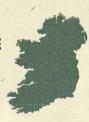 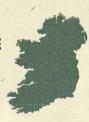 IRELAND ONE		AND UNDIVIDED.Hon. President – REV. P. O’D. GERRARD, B.A.Vice-President – REV. JAS. O’SHEA, O.M.I.Chairman – SEAN McCANN, ESQ.6 adh Bealtine, 1939.A Chara,		I have to acknowledge receipt of your letterdated the third instant, and am grateful to you forinforming, me , in advance, of the Dublin Committees decisionregarding the grant applied for. So far I have not yetheard from Mr Davin, and I await a further letter from youon the matter. I received yesterday, a large quantity of copies“Dev’s” speech in the Seanad, on Partition, but no letterof advice accompanied them.	As soon as the grant is through we will go ahead, andif possible I might run down to London and have a chat withyou on matters concerning organizing.	I heartily reciprocate your good wishes.				    Mise, le meas mor,				        Tomas O’Morain					RUNAIDHE.T.J. Hickey, Uas, Hon Sec.,National Provisional Executive,Anti-Partition of Ireland League (Britain),358, First Avenue House,High Holborn,LONDON, W.C. 1.